MIHICTEPCTBО ОСВІТИ І НАУКИ УКРАЇНИНАЦІОНАЛЬНИЙ ТЕХНІЧНИЙ УНІВЕРСИТЕТ УКРАЇНИ«КИЇВСЬКИЙ ПОЛІТЕХНІЧНИЙ ІНСТИТУТ імені ІГОРЯ СІКОРСЬКОГО»МЕТОДИЧНІ ВКАЗІВКИ ДО ВИКОНАННЯ ДОМАШНЬОЇ КОНТРОЛЬНОЇ РОБОТИНавчальний посібникРекомендовано Методичною радою КПІ ім. Ігоря Сікорського як навчальний посібник для здобувачів ступеня магістра заочної форми навчання за освітньо-професійною програмою «Господарське та адміністративне право і процес» спеціальності 081 «Право»Укладачі: С.І. Бевз, А. М. КухарчукЕлектронне мережне навчальне виданняКиївКПІ ім. Ігоря Сікорського2022Рецензент: О. А. Баранов, д.ю.н, професор кафедри інформаційного, господарського та адміністративного праваВідповідальний редактор: К. Л. Попов, к.ю.н., доцент кафедри інформаційного, господарського та адміністративного праваГриф надано Методичною радою КПІ ім. Ігоря Сікорського (протокол № _ від _. _.20__ р.) 
за поданням Вченої ради факультету соціології і права (протокол № _ від _. _.20__ р.)У навчальному посібнику викладено порядок організації та забезпечення виконання домашніх контрольних робіт, вимоги до виконання та оформлення домашніх контрольних робіт, орієнтовні варіанти домашньої контрольної роботи, контроль і оцінювання домашніх контрольних робіт. Реєстр. № НП ХХ/ХХ-ХХХ. Обсяг Х,Х авт. арк.Національний технічний університет України 
«Київський політехнічний інститут імені Ігоря Сікорського»проспект Перемоги, 37, м. Київ, 03056
https://kpi.uaСвідоцтво про внесення до Державного реєстру видавців, виготовлювачів 
і розповсюджувачів видавничої продукції ДК № 5354 від 25.05.2017 р.© КПІ ім. Ігоря Сікорського, 2022З М І С ТВступОрганізація та забезпечення виконання домашніх контрольних робітВимоги до виконання та оформлення домашніх контрольних робіт Орієнтовні варіанти домашньої контрольної роботи  Контроль і оцінювання домашніх контрольних робітДодатки                                1.	ВступМетодичні рекомендації є складовою системи методичного супроводу освітнього процесу і спрямовані на підвищення якості підготовки фахівців та створення умов для ефективної організації процесу навчання. Вони визначають загальні підходи до організації самостійної навчальної діяльності, передбаченою освітньо-професійною програмою «Господарське та адміністративне право і процес» та навчальними планами, за якими здійснюється підготовка другого (магістерського) рівня вищої освіти спеціальності 081 Право.2.	Організація та забезпечення виконання домашніх контрольних робіт Домашня контрольна робота (далі - ДКР) є індивідуальним завданням, яке базується на знаннях, уміннях та навичках, які накопичуються студентами під час вивчення курсу чи його окремої теми.Мета виконання ДКР – закріплення  здобутих знань, набуття навичок роботи з різними джерелами інформації та розв'язання практичних завдань за програмою курсу, зокрема, узагальнення, систематизація, аналіз наукової літератури, нормативно-правових актів, судової практики; аргументація власної правової позиції; застосовання положень чинного законодавства при підготовці документів, тощо. Виконання ДКР надасть змогу розвивати навички самостійної роботи з навчальною та науковою літературою, а також сприяє вмінню використовувати набуті знання для вирішення практичних завдань. Основні вимоги до організації виконання ДКР:- спрямованість на досягнення студентом запланованих результатів навчання;- ознайомлення студентів з змістом завдань для домашніх контрольних робіт, можливість проаналізувати правильність та корисність виконаної роботи, поінформованість щодо критеріїв оцінювання домашньої контрольної роботи;- надання студентам можливості виконувати творчі роботи, не обмежуючи їх виконанням стандартних завдань;- стандартизація вимог та наявність критеріїв оцінювання домашніх контрольних робіт.Організація виконання ДКР передбачає:-	планування обсягу, змісту, завдань, форм і методів контролю виконання домашніх контрольних робіт;-	виконання студентом домашньої контрольної роботи;-	контроль та оцінювання результатів домашньої контрольної роботи, їхню систематизацію.Формування тематики і завдань ДКР здійснюється в межах кожного освітнього компоненту окремо. Тематика ДКР має базуватися на змісті освітнього компоненту, враховувати його специфіку та рівень складності окремих розділів і тем, їхню інформаційну забезпеченість, а також набувати дослідницького характеру.Завдання ДКР розміщуються у електронній системі «Кампус» або на платформі дистанційного навчання «Сікорський» протягом 2-х тижнів після завершення начитки лекцій.Завдання для ДКР студент розв’язує особисто; у разі, якщо розв’язання домашньої контрольної роботи викликає певні труднощі, студент має можливість з’ясувати незрозумілі питання у викладача.Студент повинен виконати роботу самостійно, зрозуміти зміст кожного завдання. Самостійно виконана робота є запорукою того, що студент оволодів певним обсягом теоретичних знань, практичних вмінь та навичок. Виконані ДКР студенти завантажують у електронну систему «Кампус» або на платформу дистанційного навчання «Сікорський» за 2 тижні до проведення заходу підсумкового контролю.  3.	Вимоги до виконання та оформлення домашніх контрольних робіт ДКР виконується в письмовій формі, може передбачати один або кілька варіантів. Якщо варіантів кілька, студент обирає варіант ДКР за нумерацією в списку. Наприклад: студент, який за списком групи є 10-тим, обирає 10-й варіант домашньої контрольної роботи. Виконання ДКР не за своїм варіантом дає змогу викладачу оцінити її виконання незадовільно.Опис загальних вимог до обсягу та змісту:1.Титульний лист (бланк додається у додатку 1);2. Основна частина. Можливі варіанти: теоретичні завдання, практичні (кейсові) завдання.3. Список використаних джерел.В даному розділі студент повинен відобразити весь обсяг джерел, що був використаний при виконанні ДКР. Якщо ДКР надана у формі теоретичного завдання, оформлюється список використаних джерел згідно з ДСТУ 8302:2015 «Інформація та документація. Бібліографічне посилання. Загальні положення та правила складання». В тексті посилання оформлюються в квадратних дужках з відповідним номером посилання. Якщо ДКР надана у формі практичного завдання (кейсу) список використаних джерел повинен обов’язково містити чинні нормативно-правові акти, правові позиції суду, зокрема, дайджести судової практики Великої Палати Верховного Суду, рішення Конституційного Суду України, тощо. При цьому слід використовувати законодавство, яке чинне на момент виконання ДКР. При використанні нормативно-правових актів слід застосовувати їх останні редакції.Для використання останньої редакції доцільно використовувати відповідні аналітичні інформаційно-правові системи або вільно доступні ресурси мережі Інтернет на сайтах, зокрема, таких як https://zakon.rada.gov.ua/Із судовою практикою можна ознайомитися в Єдиному реєстрі судових рішень на сайті http://reyestr.court.gov.ua/Виходячи з принципів академічної доброчесності, необхідно дотримуватись правил посилання на джерела інформації, які використовуються. Неприпустимим є переписування тексту з джерел інформації  без посилання на автора, назву роботи та сторінку, де міститься використаний текст (якщо сторінка наявна).У списку використаних джерел (за потреби) вказуються лише ті джерела, які фактично використовуються в роботі. Інформація про джерела надається у відповідності до вимог державного стандарту.ДКР виконується державною мовою. ДКР, яка виконана з порушенням вимог академічної доброчесності, та/або підготовлена іншою особою, та/або містить документи, які не відповідають вимогам законодавства, оцінюється незадовільно. Орієнтовні варіанти домашньої контрольної роботи  -	Теоретичні завдання. Відповідаючи на теоретичне завдання, студент повинен правильно відтворити логіку завдання; мати стійкі правові знання, а також цілісне уявлення щодо вказаного завдання; наводити власні приклади на підтвердження висловлюваної думки; самостійно викладати матеріал з відповідним обґрунтуванням. -	Практичні (кейсові) завдання, які надаються у вигляді ситуативних задач, написання різноманітних документів, в тому числі, процесуальних, тощо. Такі завдання повинні відображати характеристику проблеми (питання) на основі чинних нормативно-правових актів, на науковому рівні, містити аналіз судової практики, тощо.- Пошуково-аналітична робота, яка може передбачати пошук та аналіз  судової практики з метою виявлення проблем та/або особливостей правозастосування  законодавства у відповідній сфері. Така робота спрямована на формування самостійності мислення, здібностей до виявлення актуальних теоретичних і практичних проблем у різних сферах правозастосування.За ініціативою студентів і за підтримки викладача студенти можуть працювати над позапрограмними джерелами, творчо осмислюючи складні проблеми курсу та здобуваючи практичні навички. Орієнтовні варіанти ДКР з освітніх компонентів освітньо-професійної програми «Господарське та адміністративне право і процес» надаються в додатках. Вказані варіанти ДКР можуть використовуватись викладачами в межах курсів, які вони забезпечують.5. Контроль і оцінювання домашніх контрольних робітКонтроль ДКР є її обов’язковою складовою і здійснюється у позааудиторний час.Основними функціями контролю ДКР є:-	освітня (розширення, поглиблення, уточнення, застосування теоретичних і практичних результатів навчання, надання допомоги студентам, консультування);-	діагностична (виявлення ускладнень, проблем в опануванні змістом курсу);-	дисциплінуюча (стимулювання до систематичної самостійної навчальної роботи над змістом курсу);-	контрольна (співставлення запланованих результатів самостійної роботи з реально досягнутими студентом);-	оцінювальна (оцінка рівня досягнення результатів виконання ДКР на основі визначених критеріїв оцінювання).Засоби контролю виконання ДКР та методика її проведення обираються викладачем. Контроль виконання ДКР має відповідати вимогам об’єктивності, оперативності, систематичності, оптимальності за витратами часу.Викладач на початку вивчення освітнього компоненту надає студентам відомості про критерії оцінювання завдань ДКР, а також надає тематику/завдання ДКР. Зарахованою вважається робота, яка не містить грубих помилок. Викладач має право, при необхідності, повернути роботу на доопрацювання. Зарахована ДКР є однією з умов допуску до семестрового контролю.ДКР оцінюється, виходячи з 40 балів за такими критеріями: – студент виконав ДКР відповідно до чинного законодавства; надав розгорнуті, обґрунтовані відповіді на всі завдання, посилаючись на використані джерела, включно з судовою практикою; продемонстрував глибоке розуміння матеріалу та вміння його застосовувати до конкретних ситуацій; продемонстрував творчий підхід до розкриття проблеми – 40-36 балів; – студент виконав ДКР з незначними помилками в обґрунтуванні, але продемонстрував розуміння ситуації; вірно зробив правовий висновок – 35-31 балів;– студент загалом розкрив проблему, відобразив власну позицію, розуміє зміст ДКР, але допускає помилки при її вирішенні – 30-26 балів; – студент допустив значні помилки у виконанні ДКР, зокрема, не розкрив суть проблеми – 25-21 балів; – «незадовільно» – завдання не виконане, ДКР не зараховано – 0 балів.У випадку нездачі ДКР, вона вважається невиконаною і оцінюється у «0» балів. Викладач має право не зарахувати та не оцінювати ДКР здобувача вищої освіти також у випадку: а) роботу виконано не згідно з встановленими завданнями; б) викладачем виявлено, що робота виконана не самостійно (ідентичні роботи 2-х або більше студентів, дублювання наукових статей, та ін.);в) роботу виконано з іншими порушеннями академічної доброчесності, ніж вказано у попередньому пунктіОсобливості оформлення, підготовки та оцінювання ДКР з певного освітнього компоненту можуть бути передбачені в Силабусі (робочій програмі) та/або навчальному посібнику з освітнього компоненту.Додаток 1НАЦІОНАЛЬНИЙ ТЕХНІЧНИЙ УНІВЕРСИТЕТ УКРАЇНИ«КИЇВСЬКИЙ ПОЛІТЕХНІЧНИЙ ІНСТИТУТ імені Ігоря Сікорського»Факультет соціології і праваКафедра інформаційного, господарського та адміністративного права ДОМАШНЯ КОНТРОЛЬНА РОБОТАз ___________________________________________________________(назва дисципліни)на тему:_________________________________________________________________________________________________________________Виконав (ла):Студент (ка) _____ курсу ______ групи_________________________спеціальності__________________ ______________________________(прізвище та ініціали)Перевірив: ____________________________________________________________(посада, вчене звання, науковий ступінь, прізвище та ініціали)                                                   Оцінка _______ балівДата________ підпис_______Київ- 20 __рікДодаток 2 ПРАВОТВОРЕННЯ ТА ПРАВОЗАСТОСУВАННЯДКР для студентів заочної форми є творчою працею і складається з двох частин: виконання практичного завдання, спрямованого на формування навичок критичного і системного аналізу змісту нормативного акту;формування конкретних процесуальних документів за певними кейсами.Робота виконується у курсі «Правотворення та празозастосування» на платформі «Сікорський» https://do.ipo.kpi.ua/course/view.php?id=3689. Зміст роботиПрактичне завдання передбачає виявлення порушень правил юридичної техніки (всі шість груп правил) при прийнятті Закону України від 26.11.2015 № 838-VIII «Про внесення зміни до Кримінального кодексу України щодо удосконалення порядку зарахування судом строку попереднього ув’язнення у строк покарання» (надалі – Закон). Знайдіть ці порушення у тексті Закону і процедурі ухвалення Закону, опишіть їх, зазначивши які конкретні правила порушено і чому ви так вважаєте. Запропонуйте як можна було б уникнути цих недоліків при розробці тексту та ухваленні Закону.Необхідно сформувати процесуальні документи за завданнями, викладеними у курсі «Правотворення та празозастосування» на платформі «Сікорський» https://do.ipo.kpi.ua/course/view.php?id=3689 Додаток 3ПРАВО НА СПРАВЕДЛИВИЙ СУДВиконання домашньої контрольної роботи у формі вирішення кейсових завдань.Кейс 1. Вирішення питання про відвідПетренко П.П. був засуджений вироком Дарницького районного суду м. Києва в складі судді Іваненка І.І. від 15 січня 2018 р. за ч. 3 ст. 185 КК до 3 р. позбавлення волі із звільненням від відбування покарання з випробуванням терміном на 2 р. 25 липня 2020 р. Петренко П.П. був засуджений вироком Дарницького районного суду м. Києва за ч. 4 ст. 186 КК до 7 років позбавлення волі та в порядку ст. 71 КК до призначеного покарання частково приєднано покарання за попереднім вироком, загальне покарання за сукупністю вироків призначено 8 років позбавлення волі.Справа перебуває на розгляді в Київському апеляційному суді за апеляційною скаргою захисника обвинуваченого. Автоматизованою системою документообігу суду визначено колегію суддів в складі головуючого судді Сергієнка С.С., суддів Іваненка І.І., Грищенка Г.Г. Чи може суддя Іваненко І.І. розглядати справу, і чому?За результатами роздумів, скласти один із таких чотирьох процесуальних документів за Вашим вибором:1) Якщо ви вважаєте, що є підстави для відводу: а) заяву про відвід суддіб) заяву про самовідвід суддів) ухвалу про задоволення заяви про відвід2) Якщо ви вважаєте, що підстав для відводу немає, презюмуючи, що такий відвід заявлений захисником обвинуваченого - скласти ухвалу суду про відмову в задоволенні заяви про відвід.Кейс 2. Складання клопотання про проведення закритого судового розглядуДо районного суду надійшов обвинувальний акт у кримінальному провадженні за обвинуваченням Вашого підзахисного у вчиненні кримінального правопорушення, передбаченого однією зі статей (частиною статті), зі 150 по 156 КК (стаття, частина статті - за вашим власним вибором). Кримінальне провадження набуло певного розголосу, і порадившись з клієнтом, Ви визначили необхідність клопотати про проведення закритого судового розгляду (розгляду в закритому судовому засіданні).Завдання: скласти мотивоване (з описом підстав, що дають право на проведення закритого судового розгляду, та посиланням на відповідні норми законодавства) клопотання про проведення закритого судового розгляду (розгляду в закритому судовому засіданні) для подання в підготовчому судовому засіданні. Кейс 3. Складання мотивованої ухвалиПід час судового розгляду кримінального провадження на стадії дослідження доказів до суду прокурором в якості доказу сторони обвинувачення надано протокол про проведення негласних слідчих розшукових дій – аудіо-відео-контролю особи.  Прокурор вважає, що відповідний протокол підтверджує винуватість обвинуваченого у вчиненні злочину.Захисником подано письмове клопотання про визнання доказу очевидно недопустимим (див. нижче).Захисник своє клопотання в судовому засіданні підтримав, обвинувачений підтримав свого захисника.Прокурор Мішин М.М. заперечував проти задоволення клопотання, зазначивши, що вказана в клопотанні ухвала слідчого судді є в наявності, однак не розсекречена, і найближчим часом, до закінчення судового розгляду буде надана стороні захисту (із розкриттям додаткових матеріалів) та суду для дослідження в судовому засіданні як доказу сторони обвинувачення.Завдання: скласти мотивовану ухвалу за результатами розгляду судом клопотання.Судді Петренку П.П.Захисника Іваненка І.І.В інтересах обвинуваченого Григоренка Г.Г.Справа №111/111/19КЛОПОТАННЯУ провадженні Солом'янського районного суду м. Києва перебуває кримінальне провадження за обвинуваченням Григоренка Г.Г. у вчиненні кримінального правопорушення, передбаченого ч. 2 ст. 369 КК.Прокурором надано суду протокол від 12.12.2019 №111-11 із додатками про проведення негласних слідчих розшукових дій – аудіо-відео-контролю особи Григоренка Г.Г., водночас не надано ухвалу слідчого судді апеляційного суду про надання дозволу на їх проведення. Відповідно до ч. 1, 2 ст. 87 КПК, недопустимими є докази, отримані внаслідок істотного порушення прав та свобод людини, гарантованих Конституцією та законами України, міжнародними договорами, згода на обов’язковість яких надана Верховною Радою України. При цьому суд зобов’язаний визнати істотними порушеннями прав людини і основоположних свобод здійснення процесуальних дій, які потребують попереднього дозволу суду, без такого дозволу або з порушенням його суттєвих умов.Враховуючи, що ухвала про надання дозволу на проведення НСРД відсутня, в порядку ч. 2 ст. 89 КПК, прошу суд Визнати очевидно недопустимим доказом протокол від 12.12.2019 №111-11 із додатками про проведення негласних слідчих розшукових дій – аудіо-відео-контролю особи Григоренка Г.Г. та не досліджувати його в ході судового розглядуЗахисник						                              Іваненко І.І.Додаток 4СУЧАСНІ ТЕНДЕНЦІЇ АДМІНІСТРАТИВНОГО ПРАВА І ПРОЦЕСУВиконання домашньої контрольної роботи передбачає підготовку відповідей на питання та вирішення кейсових завдань. Зміст роботиВизначте на підставі аналізу практики Європейського Суду з прав людини, які обов’язки державних органів передбачає практика ЄСПЛ (вказати з посиланням на відповідні рішення ЄСПЛ)Охарактеризуйте тенденції адміністративно-деліктного праваЗ’ясуйте та законспектуйте  5 правових позицій Великої Палати Верховного Суду стосовно особливостей адміністративного судочинства Визначте, до яких актів належать Містобудівні умови та обмеження забудови земельної ділянки? Обґрунтуйте відповідь з посиланням на чинне законодавство та судову практику.Розв’яжіть ситуаційне завдання:Під час розгляду адміністративної справи позивач заявив про невідповідність норм Закону, на застосуванні якого наполягає відповідач, Конституції України. Суд звернувся до Верховного Суду для вирішення питання стосовно внесення до Конституційного суду України подання щодо конституційності Закону. Які подальші дії суду? Чи може в даній ситуації позивач або відповідач звернутися з конституційною скаргою»?ТОВ «А» звернулося до адміністративного суду з позовом про визнання нечинним  Розпорядження  Національної комісії з цінних паперів та фондового ринку про скасування реєстрації випуску облігацій цього ТОВ у зв’язку з порушенням процедури прийняття регуляторного акту.Дайте юридичну оцінку ситуації Особа-1(державний службовець)  на підставі укладеного договору оренди здавав в оренду майно (комплекс виробничих будівель), яке належало йому на праві приватної власності, за що отримував щомісяця 400 грн. Чи буде таке діяння кваліфікована за ч. 1 ст. 172-4 КУпАП ? ОбґрунтуйтеДодаток 5СУЧАСНІ ТЕНДЕНЦІЇ ГОСПОДАРСЬКОГО ПРАВА І ПРОЦЕСУЗавдання: 1. Використовуючи матеріали періодичного друку за 2019-2021 роки, підберіть і проаналізуйте не менше 2 публікацій, присвячених проблемним питанням господарського права за темою, яка обрана самостійно здобувачем та погоджена із викладачем не пізніше двох тижнів із початку навчального року. Вкажіть використані джерела та прізвища авторів, які досліджували ці проблемні питання, підняті в статті проблемні питання, запропоновані шляхи їх вирішення та власну аргументовану позицію щодо запропонованих шляхів вирішення проблемних питань. 2. На підставі матеріалів судової практики за 2019-2021 роки (не менше 5 судових рішень) виявіть проблеми правозастосування норм господарського процесуального права за темою, номер якої відповідає Вашому номеру в журналі навчальної групи та вказана у нижченаведеній таблиці. Опишіть виявлені проблеми із посиланням на відповідну судову практику, запропонуйте та аргументуйте способи їх вирішення. Додаток 6ЄВРОПЕЙСЬКЕ КОМЕРЦІЙНЕ ПРАВОЗадача:За договором купівлі-продажу від 20.09.2019 року компанія, яка займається виробництвом рафінованої сонячної олії у Франції, зобов’язалась здійснити поставку 50 т нерафінованої олії компанії в Німеччині. У відповідності до умов договору товар повинен був бути відвантажений 30.09.2019 р. Оплата повинна була бути здійснена після поставки товару протягом одного місяця, за ціною, яка встановлюється агенцією «Тест», яка зареєстрована у Франції, на підставі висновку лабораторії цієї агенцій про якість продукції з поправочним коефіцієнтом на рівень попиту та пропозиції і за даними власних кон’юнктурних досліджень агенції. До кінця місяця стало відомо, що агенція за рішенням власників ліквідується. Продавець вимагає повернути товар, а покупець йому відмовив, оскільки товару у первісному стані в нього вже не було, він його направив на переробку. Обґрунтуйте свою відповідь на наступні питання, керуючись спочатку Принципами Європейського контрактного права, а потім законодавством Франції:Чи можна вважати, що договір був укладений? Яку б пораду Ви б дали обом сторонам?Як визначається ціна товару в договорі купівлі-продажу? Якими є наслідки не зазначення ціни товару в договорі? Яка є послідовність розірвання двостороннього договору?Для відповіді на цю задачу Ви можете, як мінімум, скористатись положенням French Civil Code, Title VI OF SALES, Art. 1582 to 1701 (текст кодексу надається викладачем). Текст Принципів Європейського контрактного права також надається викладачем.Додаток 7ПРАВОВЕ ЗАБЕЗПЕЧЕННЯ ІТ-БІЗНЕСУЗавдання 1. Посадові інструкціїПроаналізуйте національний класифікатор професій ДК 003:2010  (https://zakon.rada.gov.ua/rada/show/va327609-10#Text) та оберіть коди ІТ-професій.Оформіть посадові інструкції (розділ права і обов’язки) для 7 професій з класифікатора.Завдання 2. Проект договору про надання послугПроаналізуйте державний класифікатор продукції та послуг ДК 016:2010 (https://zakon.rada.gov.ua/rada/show/v457a609-10#Text) та оберіть послуги, які можуть надаватись у сфері ІТ.Оформіть проект договору “предмет договору” та розділ “права і обов’язки” окремо для виконавця, окремо для замовника, “порядок передання і оплати” щодо порядку надання послуг.Завдання 3. Опрацювання законопроектуОпрацюйте “Проект Закону про розвиток цифрової економіки” № 7485 від 15.01.20181. текст пояснювальної записки;2. текст Проекту Закону;3. висновки Головного науково-експертного управління (за наявності висновки комітетів та висновки Головного юридичного управління).Сформулюйте зауваження і пропозиції до тексту законопроекту.Сформулюйте правові наслідки у випадку прийняття законопроекту у поданому вигляді.Завдання 4. Опрацювання законопроектуОпрацюйте “Проект Закону про особливості регулювання господарської діяльності у сфері інформаційних технологій” № 4303-1 від 18.11.20201. текст пояснювальної записки;2. текст Проекту Закону;3. висновки Головного науково-експертного управління (за наявності висновки комітетів та висновки Головного юридичного управління).Сформулюйте зауваження і пропозиції до тексту законопроекту.Сформулюйте правові наслідки у випадку прийняття законопроекту у поданому вигляді.Завдання 5. Опрацювання законопроектуОпрацюйте “Проект Закону про стимулювання розвитку сфери інформаційних технологій в Україні” № 4303-2 від 18.11.2020.1. текст пояснювальної записки;2. текст Проекту Закону;3. висновки Головного науково-експертного управління (за наявності висновки комітетів та висновки Головного юридичного управління).Сформулюйте зауваження і пропозиції до тексту законопроекту.Сформулюйте правові наслідки у випадку прийняття законопроекту у поданому вигляді.Завдання 6. Порівняльний аналіз Здійсніть порівняльний аналіз змісту норм ЦКУ (ст. 433 ЦКУ) і Закону України «Про авторське право і суміжні права» (ст. 8) — об’єкти авторського права.Сформулюйте критерії для аналізу і порівняння (наприклад, критерій 1. - перелік об’єктів, критерій 2 — обсяг охорони).Проілюструйте на прикладах судової практики застосування цих норм (спір має стосуватись визнання, порушення, чи захисту прав на комп’ютерну програму, веб-сайт, мобільний застосунок).Чи є наукові статті присвячені проблемам правозастосування цих норм, якщо так — наведіть завдання і короткі висновки отримані авторами публікацій.Сформуйте правову позицію, щодо застосування цих норм в ІТ сфері.Завдання 7. Порівняльний аналіз Здійсніть порівняльний аналіз змісту норм ЦКУ ст. 429 ЦКУ) і Закону України «Про авторське право і суміжні права» (ст. 16) — авторське право на службові твори.Сформулюйте критерії для аналізу і порівняння (наприклад, критерій 1 - правовий режим об’єктів, критерій 2 — підстави виникнення прав...).Проілюструйте на прикладах судової практики застосування цих норм (спір має стосуватись визнання, порушення, чи захисту прав на комп’ютерну програму, веб-сайт, мобільний застосунок).Чи є наукові статті присвячені проблемам правозастосування цих норм, якщо так — наведіть завдання і короткі висновки отримані авторами публікацій.Сформуйте правову позицію, щодо застосування цих норм в ІТ сфері.Завдання 8. Удосконалення законодавства.За допомогою бази даних “Термінологія законодавства” здійсніть порівняльний аналіз наявних законодавчих визначень дефініцій термінів веб-сайт, веб-сторінка, адреса мережі Інтернет, обліковий запис, власник веб-сайту, власник веб-сторінки з урахуванням технічних та технологічних особливостей функціонування мережі Інтернет. Надайте перелік обґрунтованих недоліків дефініцій зазначених термінів, які ускладнюють або роблять неможливим їх застосування в практиці правого регулювання в сфері ІТ бізнесу .Завдання 9. Структурування ІТ бізнесуОформіть проект структурованого ІТ бізнесу. У структурі відобразіть Операційну, Сервісну, Аутсорсингову та ІР компанію. Опишіть всі функції та ризики, які будуть виконувати ці компанії в групі (у формі проекту Статуту). Які організаційно-правові форми обрати для реєстрації кожної компанії. Підберіть відповідні КВЕДИ. Вкажіть за допомогою яких договорів і стосовно яких об’єктів можуть між собою взаємодіяти компанії групи.Завдання 10. Послуги зі структурування ІТ бізнесуСформулюйте список юридичних фірм, які надають послуги з структурування ІТ бізнесу. Наскільки об’ємним є опис характеру, мети, завдання, необхідності процедур щодо структурування бізнесу.На підставі аналізу юридичних компаній сформулюйте пропозицію для надання аналогічних послуг (як можливий розділ власного резюме, портфоліо, чи опис послуг для сайту вашої юридичної компанії).Завдання 11. Податкові аспекти ІТ бізнесуОпрацюйте законопроект № 3979 «Про заходи щодо стимулювання розвитку ІТ-індустрії в Україні».1. текст пояснювальної записки;2. текст Проекту Закону;3. висновки Головного науково-експертного управління (за наявності висновки комітетів та висновки Головного юридичного управління).Сформулюйте зауваження і пропозиції до тексту законопроекту.Сформулюйте правові наслідки у випадку прийняття законопроекту у поданому вигляді.Завдання 12.  Податкові аспекти ІТ бізнесуОпрацюйте законопроект № 3933 «Про внесення змін до Податкового кодексу України щодо особливостей оподаткування суб'єктів індустрії інформаційних технологій”1. текст пояснювальної записки;2. текст Проекту Закону;3. висновки Головного науково-експертного управління (за наявності висновки комітетів та висновки Головного юридичного управління).Сформулюйте зауваження і пропозиції до тексту законопроекту.Сформулюйте правові наслідки у випадку прийняття законопроекту у поданому вигляді.Завдання 13. Аналіз судової практикиПроаналізуйте обставини справи:№ 914/2231/18.№ 191/215/14-ц. № 757/17647/19-ц.№ 910/12293/16.Які аргументи позивача і відповідача наведено в першій-апеляційній-касаційній інстанціях (за наявності).Якими доказами вони підтверджуються?До яких висновків прийшов суд, надаючи правову оцінку аргументам сторін? На які норми матеріального та процесуального права посилається суд?Завдання 14.  Аналіз судової практикиПроаналізуйте обставини справи:№ 922/4099/17.№ 910/14371/18. № 910/16725/17.№ 903/849/17.Які аргументи позивача і відповідача наведено в першій-апеляційній-касаційній інстанціях (за наявності)?Якими доказами вони підтверджуються?До яких висновків прийшов суд, надаючи правову оцінку аргументам сторін? На які норми матеріального та процесуального права посилається суд?Завдання 15. Захист клієнтської бази данихНедобросовісний працівник/підрядник компанії  має доступ до бази даних Ваших клієнтів. Він вирішує із цими клієнтами співпрацювати самостійно та починає розсилати їм комерційні пропозиції, пропонуючи послуги (ідентичні до Ваших) за заниженою ціною. Ви втрачаєте клієнтів і відповідно – доходи, які могли би отримати від співпраці з ними.На якому етапі можливо виявлення такої ситуації та мінімізація ризиків її виникнення?Які правові пропозиції можна сформувати для клієнта, якщо він тільки виявив неправомірні дії підрядника?Які заходи можна вжити, якщо підрядник розіслав усім клієнтам комерційні пропозиції і більше 30% клієнтів “переманив”?Завдання 16. Доменні спориПроаналізуйте перелік судової практики вирішення доменних спорів.Вкажіть, фабулу справи, які аргументи і докази наводили сторони.Які докази і аргументи сторін оцінював суд?Рішення Господарського суду Луганської області від 08.08.06 року у справі № 18/102пнРішення Господарського суду Донецької області у справі № 14/190пд від 25 жовтня 2006 року. URL: http://reyestr.court.gov.ua/Review/211108.Рішення Господарського суду міста Києва від 22.03.2016 року у справі №910/28172/15. URL: http://reyestr.court.gov.ua/Review/56847587. Завдання 17. Доменні спориПроаналізуйте перелік судової практики вирішення доменних спорів.Вкажіть, фабулу справи, які аргументи і докази наводили сторони.Які докази і аргументи сторін оцінював суд?Рішення Київського апеляційного господарського суду від 25.07.2006 р. № 20/126. URL: http://reyestr.court.gov.ua/Review/497208.Рішення Київського апеляційного суду у складі колегії суддів судової палати з розгляду цивільних справ від 22 січня 2020 року у справі 754/5784/18. URL: http://reyestr.court.gov.ua/Review/87392480.Рішення Вищого господарського суду України від 18 липня 2006 р. № 20/500. URL: http://reyestr.court.gov.ua/Review/4670011Територіальна юрисдикція (підсудність) 22Принцип змагальності та диспозитивності в господарському судочинстві 33Розумність строків розгляду справи судом як принцип господарського судочинства 44Самопредставництво в господарському судочинстві 55Підтвердження повноважень адвоката в господарському процесі 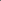 66Докази в господарському судочинстві 77Запобіжні заходи як один із способів формування представником доказової бази 88Компенсація понесених стороною судових витрат на послуги адвоката 99Прокурор як учасник господарського процесу 110Зловживання процесуальними правами учасниками господарського процесу 111Предметна та суб’єктна юрисдикція господарських судів 112Віндикаційний позов в господарському судочинстві 113Негаторний позов в господарському судочинстві 114Визнання права власності як спосіб захисту прав суб’єктів господарювання 115Способи захисту прав в кредитних та іпотечних правовідносинах 116Способи захисту прав в орендних правовідносинах 117Способи захисту прав у правовідносинах, що виникають в процесі користування електричною енергією118Виконання рішень іноземних судів на території України119Провадження у справах про оскарження рішень третейських судів та про видачу наказів на примусове виконання їх рішень220Провадження у справах за участю іноземних осіб221Забезпечення позову в господарському судочинстві 222Вирішення господарських спорів у суді першої інстанції223Перегляд судових справ в апеляційному провадженні 224Перегляд судових справ у касаційному провадженні225Перегляд судових справ за нововиявленими та виключними обставинами 